Foster Home Application (Cats)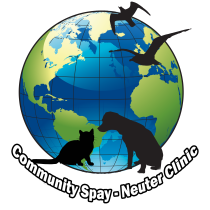 Thank you for your interest in becoming a volunteer foster home for kittens or cats. Community Spay-Neuter Clinic relies on volunteer foster homes – one of our most critical needs. Once we have received your application, we will contact you to discuss foster parent opportunities with you.Foster Home ApplicationFirst Name__________________   Last Name  _________________  Email ____________________Street  Address_______________________  City______________________ 	 State ______    Zip _______ Home  Phone	_________________  Work Phone _________________ Cell Phone _______________ Are you 21 years of age or older?	  Yes     No
Is everyone in the home in agreement with fostering a rescued animal?	  Yes     No
Number of adults in home:     Number of children:     Ages of children:  
Are you willing to teach young children the proper care and treatment of this animal?	  Yes     No
Is anyone in your home allergic to cats?	  Yes     No
Have you ever fostered an animal before?	  Yes     No          If yes, for whom: _______________________ 
Please briefly tell us why you would like to be a foster parent__________________________________________________________________________________________________________________________________  
Your Current Residence is a(n) (check one):	  House  ___________ Apartment___________  Townhouse/Condo___________  Mobile Home________________
Do you own or rent this residence?	  Own     Rent
Do you own any pets now?	  Yes     No
If Yes, how many of each type?  Cats  __________   Dogs  __________   Other Pets__________If you have Dogs what breeds?    _________________________________________________Are your present pets spayed or neutered?	  Yes     NoAre your present pets current on all vaccinations?	  Yes     NoDo any pets have health issues?	  Yes     No         If Yes, please explain:__________________________________  Do you have a separate room where you could temporarily isolate or slowly introduce a foster cat to your home?	  Yes     NoName of your current veterinary clinic:  _____________________________________A home visit may be required prior to approval of fostering. Will you permit a home visit by a Community Spay-Neuter Clinic representative?	  Yes     NoI am interested in fostering: (check all that apply)Shy or poorly socialized cat  ____Kitten (6 weeks - 6 months) ____Pregnant Cat____Young Adult Cat   Litter of Kittens____Adult Cat (3 years+)____
Nursing Kittens with mother____Senior Cat (7 years+)____
Bottle Fed Kitten____Special Needs____
FeLV or FIV positive____Emergency Foster Only____If you have traveled or have been sick in the last 3 weeks, or if you or a close contact are sick at the time of your appointment, do not come in. You may email csncfoster@gmail.com  at any time to reschedule.Thank you for applying to become a foster parent. Our Foster Home Coordinator will be in touch with you soon.FALSIFICATION OF ANY OF THE ABOVE INFORMATION IS GROUNDS TO DISQUALIFY YOUR APPLICATION.I Verify the above information to be true.Print Name:_____________________________Sign Name:______________________________Date:______________________